Prayer & Worship 9th June 2024Trinity 2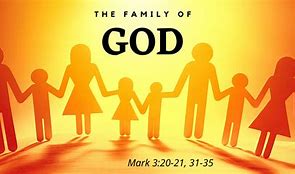 Theme:    Making a way though Mark Topic:       My Brother or SisterReadings: Genesis 3.8-15; Mark 3.20-35Anthem: “If ye love me" by ThomasTallisCollect: Faithful Creator, whose mercy never fails: deepen our faithfulness to you and to your living Word, Jesus Christ our Lord.FOR YOUR PRAYERS THIS WEEKOur World: Please pray for all those affected by the continuing conflict in the Middle East and the ongoing war in Ukraine.Church: The Anglican Church of The Congo.Our Parish: Thank you everyone who played a part in making last week’s Solent Music Festival such a success.Please pray for those who live and work in: De Mowbray Way, Ditchbury, East Hill and Eastern Road.Year’s Mind: Graham Coxon (2023);                      Peter Cooper (2023)WHAT'S ON THIS WEEKNEXT SUNDAY 16th JuneTrinity 2Theme:      Making a way through MarkTopic:         Parables of the Seeds        Readings:   Ezekiel 17.22-24; Mark 4.26-34NEWS9th June 2024Change in Service Times: From 28th July, the 9.15am service will move to its new time of 10am and Life & Soul will be retired. For more details see the vicar’s letter.Wednesday 19th June, 3pm, Messy Church at Lymington Infants School: Messy church is having its first Messy Church picnic come rain or shine – please do join us and bring a picnic rug.Friday 21st June: The Mission to Seafarers - Friday Evening Harbour Cruise - Southampton Water. Help support the work of the Mission to Seafarers and enjoy one of the longest nights of the year onboard the m/v ‘Ocean Scene’ (Blue Funnel Cruises)! A Fish and Chip Dinner is included in the price of the ticket. Additional information and tickets (£39.99) available here: https://www.eventbrite.co.uk/e/southampton-water-harbour-cruise-tickets-896064582287Sunday 14th July: There will be the traditional Sea Sunday service, which is held each year on the second Sunday of July to celebrate the work of Christian Missions to seafarers. This year, our guest speaker at St Thomas Parish Church for the 9.15 and 11am services will be the Revd Frans Sahetapy, who is now the only chaplain for the Seafarers’ Society who still visits ships. Frans has been in the UK for the past 17 years, coming from Indonesia, and was created a British Citizen in March.  He will be describing his work with seafarers in Southampton.  He works closely with the Revd James Mosher, the Port Chaplain in Southampton for the Mission to Seafarers, who this year will be addressing the Beaulieu service on the afternoon of 14 July.Sunday 21st July, 5pm – 6pm: RNLI Thanksgiving Service at the Bandstand, Bath Road, Lymington.The Revd. Canon William Cummings thanks everybody for the many kindnesses that have been shown to him and his late wife Christine over the past twenty years.He says, “Please remember these eleven words. They sum up the inspiration of my life’s work – Jesus Christ, the meaning, the centre, and the purpose of life.”Friends of St Thomas: Need an occasional card? Look no further than the Friends of St Thomas Church card stand in the church. New, wide range of cards from £1.50 each.FORTHCOMING EVENTSSaturday 6th July, 7pm, STC: Nova Foresta Classical Players present the Lymington Proms Concert with music by Elgar, Haydn and Parry.Tickets available from Oxfam New Milton, on the door or online from: https://www.ticketsource.co.uk/nova-foresta-classical-players/lymington-proms-concert/e-xaeljjLook out for local seasonal fruit and veg in our market and shops or visit one of the nearby pick-your-own farms and enjoy the         freshest fruit of all. 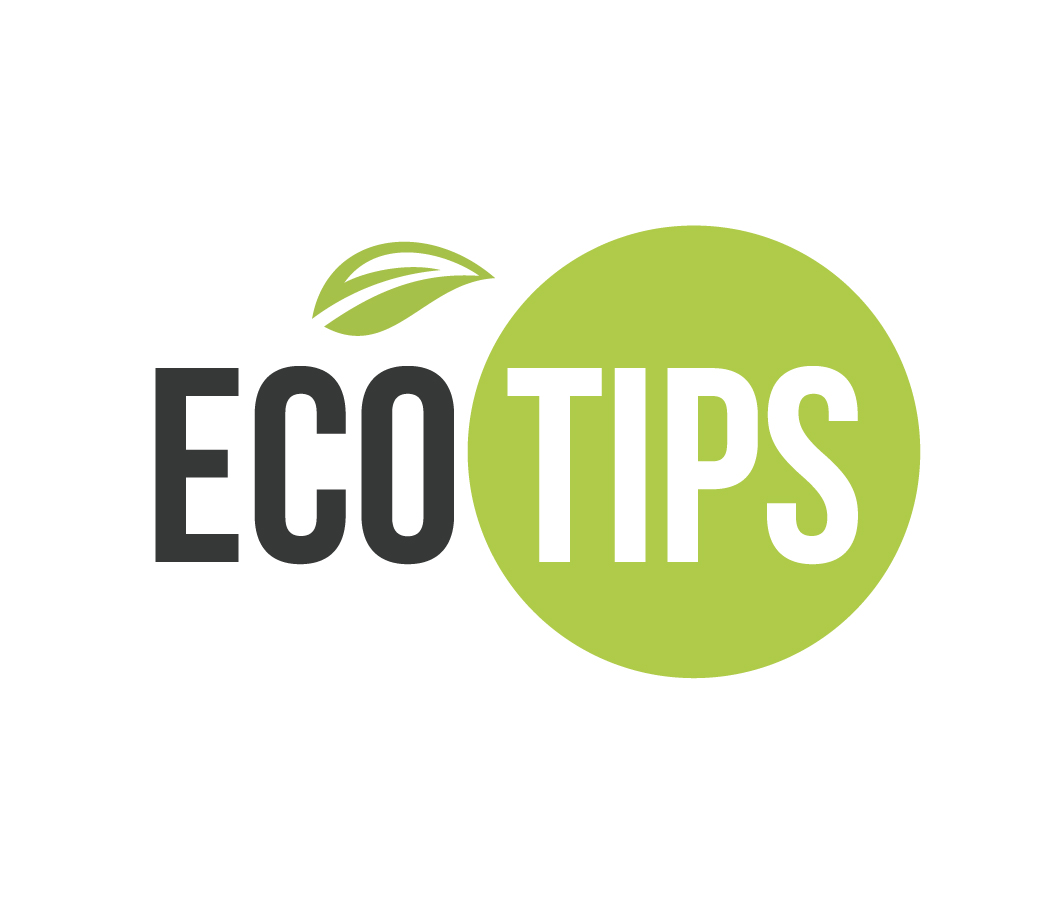 Parish Office 01590 676194  Open 9.30am to 11.30am Monday to Fridayoffice@lymingtonchurch.orgRevd Lee Thompson:vicar@lymingtonchurch.org8.00amEarly Communion 9.15amChoral Communion with Bishop Geoff Annas, acting Bishop of Southampton.This service is streamed live. The film-free zone is in the back 5 rows of the church. The service will appear on YouTube for a month after which time it will be removed.Refreshments from Church servery11.00amLife & Soul Informal ServiceMonday 10th June9.00amZoom Morning Prayer Click here for direct link to meeting
Or from a landline phone: 0203 481 5240 Meeting ID: 895 2990 2640 Passcode: 2020Click here for direct link to meeting
Or from a landline phone: 0203 481 5240 Meeting ID: 895 2990 2640 Passcode: 2020Click here for direct link to meeting
Or from a landline phone: 0203 481 5240 Meeting ID: 895 2990 2640 Passcode: 202012noon      Monday Lunch Club – STH7.00pm      Choir Practice - STC12noon      Monday Lunch Club – STH7.00pm      Choir Practice - STC12noon      Monday Lunch Club – STH7.00pm      Choir Practice - STCTuesday 11th June 9.00am10.00am 9.00am10.00amZoom Morning PrayerToddler Group - STHWednesday 12th June 9.00am 9.00amZoom Morning Prayer10.00am10.00amPoetry Corner - STC11.00am  11.00am  Holy Communion – STCThursday 13th June  9.00am  9.00amZoom Morning Prayer10.00am   10.00am   Vistas Café – STHFriday 14th June 9.00amZoom Morning PrayerSaturday 15th June 9.00am     Prayers for the parish: All are welcome to join the small group for a short time to pray for events and concerns of the parish.8.00amEarly Communion 9.15amChoral Communion Refreshments from Church servery11.00amLife & Soul Informal Service4.00pmEvensongAnthem: “Give us the wings of faith” by Ernest Bullock